Ukeplan for klasse F (6.-7.trinn) Uke 10 Dato: 4 - 8. mars Viktig informasjon: 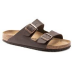 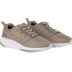 ● Vi har byttet klasserom, så alle må ha med innesko. ● Gi beskjed til Ingelin på sms om barnet deres ikke kommer på skolen. ● Minner om at Veronika, Anastasiia og Ivan har utviklingssamtaler sammen med foresatte og Ingelin onsdag 6. mars. ● Jentene skal ha svømming på onsdag klokka 11.30-13.10. ● Husk gymtøy på fredag! Hilsen Inger, Ghazi og Ingelin Fag Tema Norsk Mat og drikke Samfunnsfag Vår Norske trær Insekter Matematikk Multiplikasjon og divisjon Jeg øver på gangetabellen. Jeg forstår sammenhengen mellom multiplikasjon og divisjon. Jeg kan bruke hoderegningsstrategier i multiplikasjon og divisjon. Jeg utforsker metoder for multiplikasjon og divisjon. Engelsk Friends Jeg kan fortelle og skrive om vennene mine på engelsk. Sosialt Inkludering Jeg snakker med alle i klassen. Jeg kan samarbeide med alle i klassen.Nye ord: Norsk: et glass, en tallerken, et glass, en kniv, en gaf el, ei/en teskje, ei/en spiseskje, en kopp, ei/en skål, saft, melk, yoghurt, chips, kakao, kaf e, te, brus, vann, jus, godteri, en sjokolade, en bolle, ei/en kake, et kjeks, ei/en overskrift, en framgangsmåte, ei/en oppskrift, ingredienser, ei/en liste, verb: å røre, å steke, å inkludere, et tankekart, en sang= ei vise, en matpakke Samfunnsfag: et tre, en tresort, bjørketre, grantre, furutre, insekt, veps, bie, humle, maur, flue, marihøne, mygg, vinger, antenne, brodd, honning, larve, egg, vepsebol, vepsestikk, allergi. Matematikk: multiplikasjon, å multiplisere, å gange, divisjon, å dividere, å dele Engelsk: a friend, a best friend, a friendship, to play, to help, to trust, kind. TIMEPLAN 08.30-09.15 09.15- 10.00 10.10- 11.00 Norsk/tema 11.30- 12.15 Norsk/tema Samfunnsfag 12.25- 13.10 Engelsk Samfunnsfag Svømming jenter Norsk/tema Svømming jenter Matematikk Matematikk Matematikk MatematikkMANDAG Engelsk-lekse mandag: Fyll inn ordene som mangler: kind, best friend, trust, play, help, friendship Mari is my _______________. I like to _______________ with her. She is _______________ and I can _______________her. She likes to _______________ me when I need help with something. I have a _____________________ with Mari. Skriv litt om din venn på engelsk: ____________________________________________________________________________________________________________________ ____________________________________________________________________________________________________________________ ____________________________________________________________________________________________________________________ ____________________________________________________________________________________________________________________Samfunnsfaglekse mandag: Skriv ordene på norsk to ganger og en gang på morsmål.TIRSDAG Norsklekse tirsdag: Skriv ordene to ganger på norsk og en gang på morsmål.Norsklekse tirsdag: 1) Les teksten tre ganger til noen hjemme og oversett til morsmål. 2) Kryss av for riktig eller feil.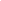 ONSDAG Norsklekse onsdag: Løs kryssordet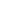 TORSDAG Mattelekse torsdag_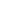 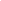 Lekse torsdag:Kontaktinformasjon MottaksskolenMottaksskolen telefon: 38 10 78 90 Nettside: http://www.minskole.no/mottaksskolen Telefon Ingelin: 00 47 41 22 62 26 Mail: ingelin.barmen@kristiansand.kommune.noLæringsmålJeg kan samtale om mat og måltider. Jeg kan samtale om hva jeg liker og ikke liker Jeg kan utforske og samtale om en sangtekst. Jeg utforsker tankekart som læringsstrategi. Jeg vet hva som kjennetegner våren. Jeg vet om ulike trær i Norge. Jeg vet hva vi bruker trær til. Jeg kan kjenne igjen og beskrive ulike insekter. Jeg vet om farer ved noen insekter som kan stikke/bite.MANDAG TIRSDAG ONSDAG TORSDAG FREDAGKalender Norsk/temaKalender Norsk/temaKalender NaturfagKalender Norsk/temaKalender KRLENorsk/tema Norsk/tema Naturfag Norsk GymNorsk/tema Norsk/tema Norsk/tema Norsk GymBegreper Norsk Norsk Morsmål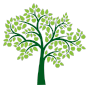 et treen tresort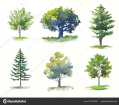 et bjørketre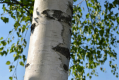 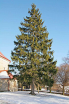 et grantre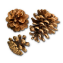 en kongleet furutre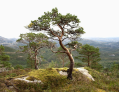 et insekt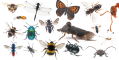 en veps 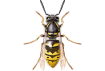 en bie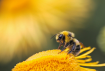 ei humle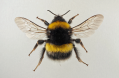 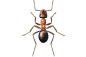 en maur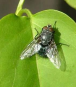 en flueen marihøne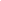 en mygg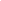 vinger 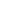 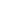 antenne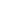 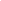 brodd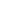 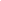 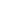 honningen larve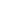 sommerfugl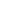 et vepsebol 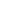 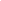 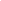 et vepsestikkallergi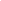 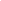 et glass et glass a glass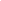 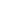 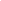 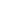 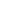 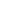 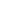 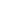 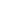 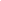 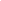 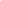 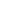 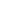 Nye ord uke 9-10Nye ord uke 9-10Nye ord uke 9-10Engelsk engelsk engelsk morsmåla frienda bestfrienda friendshipto playto helpto trustkindMatematikk norsk norsk morsmålmultiplikasjonå multiplisereå gange divisjon å dividere å deleNorsk norsk norsk morsmålei/en overskriften framgangsmåteen oppskriften ingrediens - to ingredienserei/en listeå røreå stekeå inkludereet tankekarten sang = ei viseen matpakke